от  01 апреля 2020 года № 8Об утверждении Плана  мероприятий по предотвращению распространения и уничтожению борщевика Сосновского на территории Нежнурского сельского поселенияВ соответствии со ст. 33 Федерального закона РФ от 06.10.2003 № 131-ФЗ «Об общих принципах организации местного самоуправления в Российской Федерации, Федеральным законом от 10.01.2002 года № 7-ФЗ «Об охране окружающей среды», Земельным кодексом Российской Федерации и Уставом муниципального образования «Нежнурское сельское поселение», Нежнурская сельская администрация п о с т а н о в л я е т :Утвердить План мероприятий по предотвращению распространения и уничтожению борщевика Сосновского на территории Нежнурского сельского поселения (приложение № 1).Признать утратившим силу постановление № 25 от 29 августа 2018 года «Об утверждении Плана мероприятий по предотвращению распространения и уничтожению борщевика Сосновского на территории муниципального образования «Нежнурское сельское поселение»3. Настоящее постановление разместить на информационном стенде администрации и на официальном сайте Нежнурской сельской администрации в сети Интернет.4. Контроль за исполнением данного постановления оставляю за собой.Приложение № 1к постановлению Нежнурскойсельской администрацииот 01 апреля 2020 года № 8План мероприятий по предотвращению распространения и уничтожению борщевика Сосновского на территорииНежнурского сельского поселенияМАРЫ ЭЛРЕСПУБЛИКӸШТӸШӸ КИЛЕМАР МУНИЦИПАЛЬНЫЙ РАЙОНЫН НЕЖНУР СОЛААДМИНИСТРАЦИЖӸНЕЖНУРСКАЯ СЕЛЬСКАЯ АДМИНИСТРАЦИЯ КИЛЕМАРСКОГО МУНИЦИПАЛЬНОГО РАЙОНА РЕСПУБЛИКИ МАРИЙ ЭЛПУНЧАЛПОСТАНОВЛЕНИЕГлава Нежнурскойсельской администрацииА.Г.Макарова№ п/пМероприятиеСрок исполненияИсполнитель1Определение объёмов работ (площадей), по борьбе с борщевиком Сосновского2 квартал 2020 г.Нежнурская сельская администрация2Скашивание, выкапывание, опрыскивание3 квартал 2020 г.Нежнурская сельская администрация3Информирование населения о проблеме распространения борщевика Сосновского и необходимости проведения мероприятий по своевременному скашиванию или применению химических методов его уничтожения.постоянноНежнурская сельская администрация4Приобретение гербицидов для обработки площадей от борщевика Сосновскогопостоянно, по мере возможностиНежнурская сельская администрация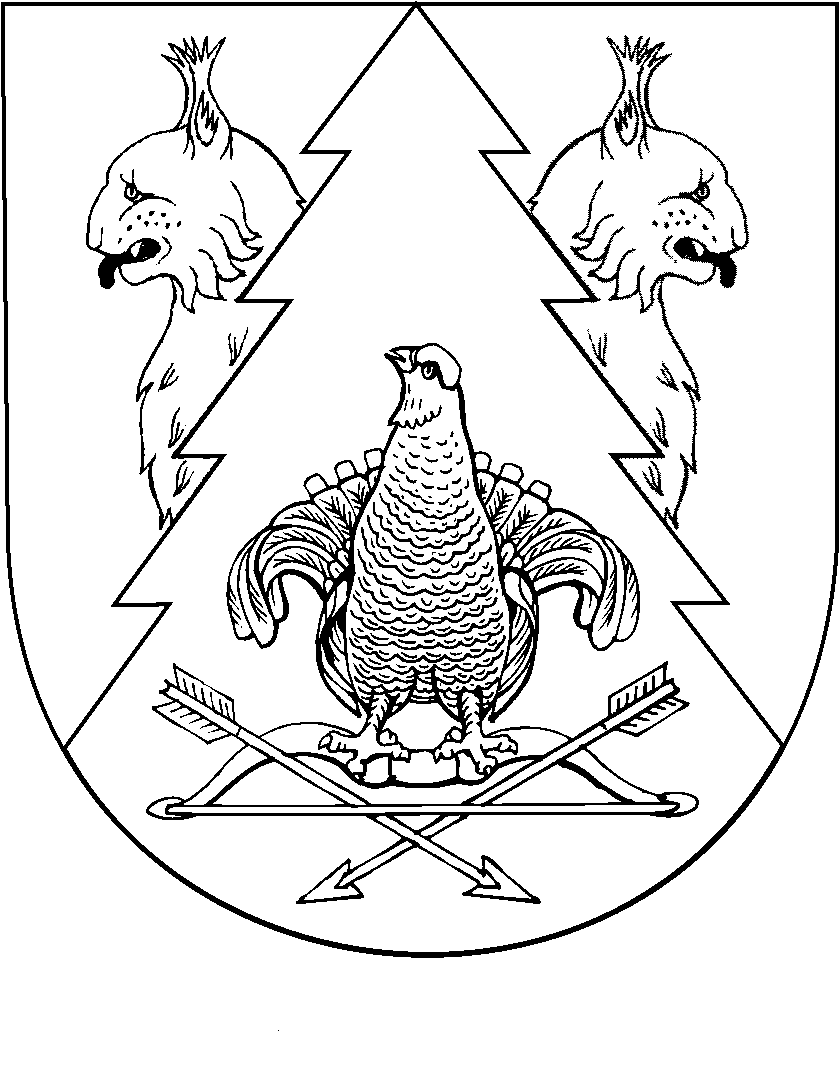 